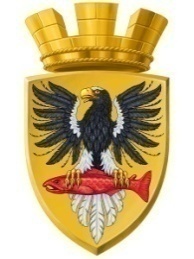                           Р О С С И Й С К А Я   Ф Е Д Е Р А Ц И ЯКАМЧАТСКИЙ КРАЙП О С Т А Н О В Л Е Н И ЕАДМИНИСТРАЦИИ ЕЛИЗОВСКОГО ГОРОДСКОГО ПОСЕЛЕНИЯот 18.11.2015					№ 881-п       г. ЕлизовоВ соответствии с Федеральным законом от 06.10.2003 № 131-ФЗ «Об общих принципах организации местного самоуправления в Российской Федерации», Уставом Елизовского городского поселения, Порядком установления тарифов на услуги, предоставляемые муниципальными предприятиями и учреждениями Елизовского городского поселения, принятым Решением Собрания депутатов Елизовского городского поселения от 06.12.2012 № 386, протоколом заседания комиссии по установлению и регулированию тарифов в Елизовском городском поселении от 13.11.2015 № 4ПОСТАНОВЛЯЮ:Утвердить и ввести в действие на период с 1 января 2016 года по 31 декабря 2016 года тарифы на платные услуги, оказываемые МАУ «Елизовский городской спортивный физкультурно-оздоровительный центр», согласно приложению №1 к настоящему постановлению.Утвердить и ввести в действие на период с 1 января 2016 года по 31 декабря 2016 года тарифы на платные услуги, оказываемые МБУ ГДК «Пограничный», согласно приложению №2 к настоящему постановлению.Утвердить и ввести в действие на период с 1 января 2016 года по 31 декабря 2016 года тарифы на платные услуги, оказываемые МБУК КДЦ «Гейзер», согласно приложению №3 к настоящему постановлению.Управлению делами администрации Елизовского городского поселения опубликовать (обнародовать) настоящее постановление в средствах массовой информации и разместить в информационно-телекоммуникационной сети «Интернет» на официальном сайте администрации Елизовского городского поселения.Настоящее постановление вступает в силу после его опубликования (обнародования).Контроль за исполнением настоящего постановления оставляю за собой.ВрИО Главы администрацииЕлизовского городского поселения 					Д.Б. Щипицын								Приложение № 1 к постановлению								администрации Елизовского								городского поселения								от 18.11.2015 №  881-пТарифы на платные услуги, оказываемые МАУ «Елизовский городской спортивный физкультурно-оздоровительный центр», с 1 января 2016 года по 31 декабря 2016 года(МАУ «Елизовский городской спортивный физкультурно-оздоровительный центр» не является плательщиком НДС)Примечание:Плата за посещение спортивно-зрелищных мероприятий с детей до 18 лет не взимается. Плата за прокат ледового покрытия с детей до 10 лет не взимается. Плата за прокат коньков с детей до 14 лет взимается в размере 80 руб. за 1 час.								Приложение № 2 к постановлению								администрации Елизовского								городского поселения								от 18.11.2015 №  881-пТарифы на платные услуги, оказываемые МБУ ГДК «Пограничный»,с 1 января 2016 года по 31 декабря 2016 года(МБУ ГДК «Пограничный» не является плательщиком НДС)								Приложение № 3 к постановлению								администрации Елизовского								городского поселения								от 18.11.2015 №  881-пТарифы на платные услуги, оказываемые МБУК КДЦ «Гейзер»,с 1 января 2016 года по 31 декабря 2016 года(МБУК КДЦ «Гейзер» не является плательщиком НДС)Об утверждении тарифов на платные услуги, оказываемые МАУ «Елизовский городской спортивный физкультурно-оздоровительный центр», МБУ ГДК «Пограничный», МБУК КДЦ «Гейзер» на 2016 годНаименование платных услугед. изм.Стоимость, руб.Пользование ледовым покрытием стадиона "Строитель" для проведения тренировочных занятий и командных соревнований по зимним видам спорта1час2325,00Прокат ледового покрытия (без ограничения во времени)- для взрослых и детей с 15 лет1 билет140,00- для детей с 11 до 14 лет включительно1 билет65,00Прокат коньков с 10.00 до 15.001 час115,00Прокат коньков с 15.00 до 22.001час170,00Заточка коньков1 пара195,00Прокат роликовых коньков1 час120,00Прокат лыжного инвентаря (лыжи, ботинки, палки)1 час65,00Предоставление футбольного поля1час715,00Предоставление теннисной площадки1чел/час97,00Спортивно-зрелищные мероприятия1 билет97,00Прокат ракеток для большого тенниса1 час68,00Прока мячей для большого тенниса1 час39,00Прокат велосипедов- для подростков с 14 до 20 лет включительно1 час100,00- для взрослых с 21 года1 час210,00Дискотека, проводимая на стадионе "Строитель"1 билет100,00Посещение тренажерного зала- Разовое посещение тренажерного зала1 час160,00- Посещение тренажерного зала (абонемент 8 занятий)1месяц1215,00- Посещение тренажерного зала (абонемент 12 занятий)1месяц1800,00№ п/пНаименование услугиЕд. изм.Тарифы, руб.1Детская дискотека с игровой программой1 билет90,002Шоу-программа для детей (выпускной, день рождение и т.п.)1 билет340,003Молодежная тематическая дискотека 1 билет125,004Тематическая дискотека для взрослых1 билет205,005«Шоу-программа» для взрослых1 билет360,006Корпоративный вечер отдыха (для взрослых)1 билет1170,007Вечер отдыха1 билет650,008Массовое мероприятие для физических и юридических лиц1час3131,009Вечер встречи1 билет120,0010Детские новогодние утренники1 билет180,0011Аниматор (в ростовой кукле)1час2100,0012Поздравление на дому1час2000,0013Звуковое оформление 1 час2593,0014Концерт1 билет200,0015Спектакль кукольного театра1 билет60,0016Написание сценария1 сценарий1945,0017Спектакль театра (для взрослых)1 билет150,00№ п/пНаименование услугиЕд. изм.Стоимость, руб.1Детская развлекательно-игровая программа1 билет105,002Танцевально-развлекательное мероприятие для взрослых1 билет270,003Театрализованное представление (включая игровую программу)1 билет310,004Вечер отдыха для взрослых (корпоративных праздников, свадеб, юбилеев и др.)1чел.650,005Молодежный фестиваль1 билет160,006Концертная программа1 билет160,007Выезд аниматора в костюме1 час1600,008Звуковое сопровождение культурно-досуговых мероприятий"1 час2693,009Световое оформление культурно – досугового мероприятия"1 час1855,0010Художественное оформление культурно - досугового мероприятия1 мероприятие2130,00